ОПЕРАТИВНИ ПЛАН РАДА  ЗА ВОЈВОДИНУ    Наставни предмет: Српски језик    Разред и одељење: __________ТЕМА:  ВРЕДНА ДЕЦА                                        			Месец: мај	                                     школска: 2022/2023. година             ТИП ЧАСА: О – обрада, У – утврђивање, С – систематизација, Пр – провераОБЛИЦИ РАДА: Ф – фронтални, Г – групни, И – индивидуални, П – рад у пару  НАСТАВНЕ МЕТОДЕ: М – монолошка, Д – дијалошка, ИД – илустративно-демонстративна, П – писани радови ученика, Е – експериментална, ПР – метода практичних радова, ИА – игровне активностиОцена остварености плана:____________________________________________________________________________________________________________________________________________________________________________________________________________________________________Наставник____________________________________Садр.темеСадр.темеИСХОДИ:Ученик ће бити у стању да:Ред.бројчасаНаставна јединицаТип часаОблици радаНаставне методеНаставна средстваМеђупред-метно повезивањеЕвалуација квалитета испланира-ногКК– уочи основне одлике ауторске бајке;– чита са разумевањем;– опише свој доживљај прочитаног  књижевног дела;– изнесе своје мишљење о тексту.146.Ханс Кристијан Андерсен:Ружно пачеОФ, ИМ, Д, ВТ,ИДЧитанка, свеске,Дигитално издање уџбеника на Мозаик платформи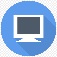 Ликовна култураМузичка култураПрирода и друштвоКК– уочи машту у књижевном делу;– чита текст поштујући правописна правила;– проналази поруке дела;– анализира илустрације у Читанци.147.Ханс Кристијан Андерсен:Ружно паче(читање унаставцима)ОФ, ИД, ВТ, ИДЧитанка, свеске,Дигитално издање уџбеника на Мозаик платформиЛиковна култураМузичка култураПрирода и друштвоКК– уочи основне одлике ауторске бајке;– чита са разумевањем;– опише свој доживљај прочитаног  књижевног дела;– изнесе своје мишљење о тексту;– одреди тему, поруке, разуме идеје књижевног дела.148.Ханс Кристијан Андерсен:Ружно паче(читање унаставцима)ОФ, ИМ, Д, ВТЧитанка, свеске,Дигитално издање уџбеника на Мозаик платформиЛиковна култура Музичка култураПрирода и друштвоКК– уочи основне одлике ауторске бајке;– чита са разумевањем;– опише свој доживљај прочитаног  књижевног дела;– изнесе своје мишљење о тексту.149.Ханс Кристијан Андерсен:Ружно паче(читање унаставцима)УФ, ИМ, Д, ВТЧитанка, свеске,Дигитално издање уџбеника на Мозаик платформиЛиковна култура Музичка култураКК– уочи основне одлике ауторске бајке;– изнесе своје мишљење о тексту;– уочи машту у књижевном делу;– именује позитивне и негативне особине ликова.150.Ханс Кристијан Андерсен:Ружно паче(читање унаставцима)УФ, ИМ, Д, ВТЧитанка, свеске,Дигитално издање уџбеника на Мозаик платформиЛиковна култура Музичка култураПрирода и друштвоФизичко издравствноваспитањеЈКЈК– утврди значај усмене и писмене комуникације у одређеним приликама; – развија креативност, машту;– уочи неопходност познавања правописних правила.151.Изненадни сусрет са јежом:говорна иписана вежбаУФ, И, ПМ, Д, ВТ,ИДсвеска, табла,Дигитално издање уџбеника на Мозаик платформиПрирода и друштвоЛиковна култураЈКЈК– схвати неопходност правилног и лепог писменог изражавања;– опише свој доживљај;– изнесе своје мишљење; – поштује уобичајена правила  писања;– припреми се за писмени задатак.152.Припрема заДруги школскиписмени задатакУФ, ИМ, Дсвеске,Дигитално издање уџбеника на Мозаик платформиПрирода и друштвоМузичко васпитањеЈКЈК– схвати неопходност правилног и лепог писменог изражавања;– опише свој доживљај;– изнесе своје мишљење; – поштује уобичајена правила  писања.153.Други школски писмени задатакОИПвежбанке,Дигитално издање уџбеника на Мозаик платформиЈКЈК– схвати неопходност правилног и лепог писменог изражавања;– опише свој доживљај;– изнесе своје мишљење; – поштује уобичајена правила  писања.154.АнализаДругог школског писменог задаткаУФ, ИМ, Д, ПВежбанке,Дигитално издање уџбеника на Мозаик платформи.ЈКЈК– схвати неопходност правилног и лепог писменог изражавања;– опише свој доживљај;– изнесе своје мишљење; – поштује уобичајена правила  писања.155.Исправак Другог школског писменог задаткаУФ, ИВТ, Пвежбанке,Дигитално издање уџбеника на Мозаик платформиЈ(Г)Ј(Г)– препознаје прилошке одредбе за место, време, начин;– примени их у одређеним ситуацијама говорног и писаног језика;– примењује  научено градиво стварајући сопствене примере.156.Време, место и начин вршења радњеОФ, И, ПД, ВТ, М,ИДуџбеник, табла, РС,Дигитално издање уџбеника на Мозаик платформиЛиковна култураПрирода идруштвоЈ (Г)Ј (Г)– препознаје прилошке одредбе за место, време, начин;– примени их у одређеним ситуацијама говорног и писаног језика;– примењује  научено градиво стварајући сопствене примере;157.Време, место и начин вршења радњеОФ, И, ПД, ВТ, М, ИДДигитално издање уџбеника на Мозаик платформиУџбеник, РС,свескаЛиковна култураПрирода идруштвоЈ(Г)Ј(Г)– препознаје прилошке одредбе за место, време, начин;– примени их у одређеним ситуацијама говорног и писаног језика;– примењује научено градиво стварајући сопствене примере;– развија љубав  према српском језику.158.Време, место и начин вршења радњеУФ, ИД, ВТ, М, ИДуџбеник, табла,Дигитално издање уџбеника на Мозаик платформиПознавање природе и друштваМузичка култураЈ (Г)Ј (Г)– препознаје делове реченице, службу субјекта и предиката, објекат, групе речи уз субјекат и предикат;– примени знање у одређеним ситуацијама говорног и писаног језика;– примењује  научено градиво стварајући сопствене примере;159.Групе речи у реченициУФ, И,М, Д, ИДЧитанка, свеске, наставни листић,Дигитално издање уџбеника на Мозаик платформиЛиковна култураПрирода и друштвоЈ(Г)– препознаје делове реченице, службу субјекта и предиката, објекат, прилошке одредбе за место, време и начин, додатак уз именицу; – уочи која врста речи може бити додатак уз именице у реченици;– разликује врсту речи и службу речи.– препознаје делове реченице, службу субјекта и предиката, објекат, прилошке одредбе за место, време и начин, додатак уз именицу; – уочи која врста речи може бити додатак уз именице у реченици;– разликује врсту речи и службу речи.160.Служба речи у реченици: објекат, прилошке одредбе, додатак уз именицуУФ, И, ПМ, Д, ИДсвеске, наставни листић,Дигитално издање уџбеника на Мозаик платформиМузичка култураМатематикаЈК– опише лепоту свога краја;– користи богат вокабулар;– користи план описивања иистраживачке задатке.– опише лепоту свога краја;– користи богат вокабулар;– користи план описивања иистраживачке задатке.161.Лепоте и знаменитости нашег крајаОФ, И, ГМ, ВТ, П, ИД табла, свеска,Дигитално издање уџбеника на Мозаик платформиЛиковна култураМузичка култураПрирода и друштвоЈК– утврди значај писмене комуникације у одређеним приликама; – правилно пише адресе;– развија креатиност и машту.– утврди значај писмене комуникације у одређеним приликама; – правилно пише адресе;– развија креатиност и машту.162.ПишеморазгледницуУФ, ИД, ВТ, М, ИДразгледни-ца,Дигитално издање уџбеника на Мозаик платформиПрирода и друштвоЛиковна култураМузичка култураК– уочи основне одлике романа;– опише свој доживљај прочитаног  књижевног дела;– изнесе своје мишљење о тексту;– одреди тему, поруке, разуме идеје књижевног дела.– уочи основне одлике романа;– опише свој доживљај прочитаног  књижевног дела;– изнесе своје мишљење о тексту;– одреди тему, поруке, разуме идеје књижевног дела.163.Јасминка Петровић:О дугмету и срећиОФ, ИМ, Д, ПЧитанка, свеске,Дигитално издање уџбеника на Мозаик платформиПрирода и друштвоГрађанско васпитањеВеронаукаК– истакне основне одлике ове књижевне врсте;– опише свој доживљај прочитаног књижевног дела;– одреди глевне и споредне јунаке, одреди њихове особине;– уочи машту у књижевном делу.– истакне основне одлике ове књижевне врсте;– опише свој доживљај прочитаног књижевног дела;– одреди глевне и споредне јунаке, одреди њихове особине;– уочи машту у књижевном делу.164.Јасминка Петровић:О дугмету и срећиУФ, И, ГД, М, ВТ, Проман, наставни листићи,  свеске,Дигитално издање уџбеника на Мозаик платформиПрирода и друштвоГрађанско васпитањеВеронаукаЈК– учествује у разговору поштујући уобичајена правила комуникације и пажљиво слуша саговорника.– учествује у разговору поштујући уобичајена правила комуникације и пажљиво слуша саговорника.165.Помажем другу/другарици (говорна вежба)УФ, И, ПМ, Д, ИД свеске,Дигитално издање уџбеника на Мозаик платформиГрађанско васпитањеВеронаукаМузичка култураЛиковна култураЈК– учествује у разговору поштујући уобичајена правила комуникације и пажљиво слуша саговорника.– учествује у разговору поштујући уобичајена правила комуникације и пажљиво слуша саговорника.166.Научили смо у мајуСФ, ИМ, Д, ВТтест,Дигитално издање уџбеника на Мозаик платформиЛиковна култураМузичка култура